EXECUTIVE AGENCY FOR VARIETY TESTING, FIELD INSPECTION AND SEED CONTROLTo...................................APPLICATIONfor certification of seedsApplicant status breeder and / or variety supporter of the variety authorized / licensed natural or legal person when the variety has PBR with a national or European certificate of protection a person who holds seeds of a free variety of a category for which it is possible to continue the certification scheme a person who reproduces seeds for his own use a person who has purchased seeds of a protected variety sold by the certificate holder without restriction.Dear Sir (Madam), I declare for certification seed material:scheme for sowing parental components of hybrid varietiesApplication:  sketch of the crop (current for the year)  source material documents  contract with the certificate holder when the variety is protected  copy of the farmer's registration card current  field inspection document  others:..................................................................................................................------------------------------------------------------------------------------------------------------------------Application:  sketch of the crop (current for the year)  source material documents /OECD certificate  copy of the farmer's registration card current  OECD document for reproduction outside the country of registration post-control tests document   contract under Art. 28 (1) of the Seed and Propagating Material ActDate ..................				Signature: .................................................................								/applicant's signature/Accepted documents:..........................................................................							/ name, surname, signature /from ................................................................................................................................................(Natural or Legal Person(s))from ................................................................................................................................................(Natural or Legal Person(s))represented by........................................................................................................................represented by........................................................................................................................seat of business/registered office address:………………………...…………………………….seat of business/registered office address:………………………...…………………………….tel №: ................................................................email:………………………………………..LTD....................................................(VAT registration)………………………………..PIN………………………PIN………………………Species:………………………………………Species:………………………………………Variety:……………………………………… Category:…………..Location:……………………………………………… Cadastral №……………………….......Location:……………………………………………… Cadastral №……………………….......Location:……………………………………………… Cadastral №……………………….......Size of the area dca:………………………………  Isolation distance m…………………………………Size of the area dca:………………………………  Isolation distance m…………………………………Size of the area dca:………………………………  Isolation distance m…………………………………(describe if reduction is possible) ……………………………………………………………………....(describe if reduction is possible) ……………………………………………………………………....(describe if reduction is possible) ……………………………………………………………………....Year:Predecessor:Predecessor:……………………………………………………………………………………..……………………………………………………………………..……………………………………………………………………………………….……………………………………………………………………….……………………………………………………………………………………….……………………………………………………………………….…………………………………………………………………..……………………………………………………..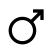 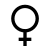 Field Inspection EAVTFISC art. 6 of the Seed and Propagating Material Act, 	name:...................................................................Central Seed Testing Laboratory EAVTFISC Art. 7 of Seed and Propagating Material Actaddress…………………………………………………….Health Analysis Laboratory BFSA Art. 8 of Seed and Propagating Material Act address……………………………………………………. according to the requirements of European rules and regulations according to OECD rules and regulationsnote (filled in ex officio): the application is accepted without comments the application is accepted with observations. The following documents are required before field inspection:................................................................................................................................................................................................................................................................................................................. The field inspection is rejected if the 